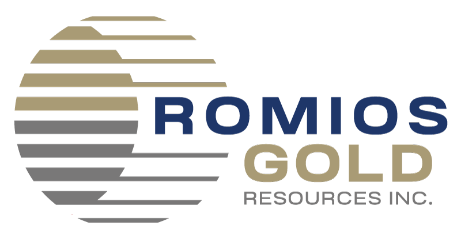 2 Toronto Street, Suite 500 | Toronto, ON | Canada M5C 2B6ROMIOS ANNOUNCES $200,000 NON-BROKERED OFFERING NOT FOR DISSEMINATION, DISTRIBUTION, RELEASE, OR PUBLICATION, DIRECTLY OR INDIRECTLY, IN OR INTO THE UNITED STATES OR FOR DISTRIBUTION TO U.S. NEWSWIRE SERVICESTORONTO, ONTARIO, December 23, 2022, Romios Gold Resources Inc. (“Romios” or the “Company”) (TSX.V-RG) (OTCQB: RMIOF) (Frankfurt: D4R) is pleased to announce the offering of a non-brokered private placement of up to 5,000,000 flow-through units (the “FT Units”)  for up to $200,000 (the “Offering”).Each FT Unit is priced at $0.04 and consists of one (1) common share and one (1) share purchase warrant (a “Warrant”).  Each Warrant  entitles the holder to purchase one (1) common share (a “Warrant Share”) at a price of $0.08 per Warrant Share until the date which is twenty-four (24) months following the Closing of the Offering.Eligible Finders may receive up to 6% of the value of proceeds on the sale of the FT Units in cash and up to 6% of the number of FT Units sold in the form of compensation warrants. Each compensation warrant (“Compensation Warrants”) issued in relation to the sale of FT Units entitles the holder to acquire one (1) common share of the Company at a price of $0.08 for twenty-four (24) months from the Closing of the Offering.Funds will be used for exploration of the Company’s properties in BC. All securities issued under the Offering are subject to a statutory four month hold period. The Offering is scheduled to close before the end of December and is subject to certain conditions including, but not limited to, TSX Venture Exchange approval.Insiders of the Company may subscribe for up to $50,000 of FT Units under the Offering. The insider private placements are exempt from the valuation and minority shareholder approval requirements of Multilateral Instrument 61-101 (“MI 61-101”) by virtue of the exemptions contained in sections 5.5(a) and 5.7(1) (a) of MI 61-101 in that the fair market value of the consideration for the securities of the Company which will be issued to the insiders does not exceed 25% of its market capitalization.About Romios Gold Resources Inc.Romios Gold Resources Inc. is a progressive Canadian mineral exploration company engaged in precious- and base-metal exploration, focused primarily on gold, copper and silver. It has a 100% interest in the Lundmark-Akow Lake Au-Cu property plus 4 additional claim blocks in northwestern Ontario and extensive claim holdings covering several significant porphyry copper-gold prospects in the “Golden Triangle” of British Columbia. Additional interests include the Kinkaid claims in Nevada covering numerous Au-Ag-Cu workings and two former producers: the Scossa mine property (Nevada) which is a former high-grade gold producer and the La Corne molybdenum mine property (Quebec). The Company retains an ongoing interest in several properties including a 20% carried interest in five of Honey Badger Mining’s claim blocks in the Thunder Bay silver district of northwestern Ontario; a 2% NSR on McEwen Mining’s Hislop gold property in Ontario; a 2% NSR on Enduro Metals’ Newmont Lake Au-Cu-Ag property in BC, and the Company has signed a definitive agreement with Copperhead Resources Inc. (“Copperhead”) whereby Copperhead can acquire a 75% ownership interest in Romios’ Red Line Property in BC.For more information, visit www.romios.comAs part of our ongoing effort to keep investors, interested parties and stakeholders updated, we have several communication portals. If you have any questions online (Twitter, Facebook, LinkedIn) please feel free to send direct messages. To book a one-on-one 30-minute Zoom video call, please click here.For further information, please contact:Stephen Burega, President and CEO - 647-515-3734 or sburega@romios.comThis News Release contains forward-looking statements which are typically preceded by, followed by or include the words “believes”, “expects”, “anticipates”, “estimates”, “intends”, “plans” or similar expressions. Forward-looking statements are not guarantees of future performance as they involve risks, uncertainties and assumptions. We do not intend and do not assume any obligation to update these forward-looking statements and shareholders are cautioned not to put undue reliance on such statements. TSX Venture Exchange or its Regulation Services Provider (as that term is defined in the policies of the TSX Venture Exchange) do not accept responsibility for the adequacy or accuracy of this release.